COLONIES OF THE FIVE GREAT EMPIRES 1914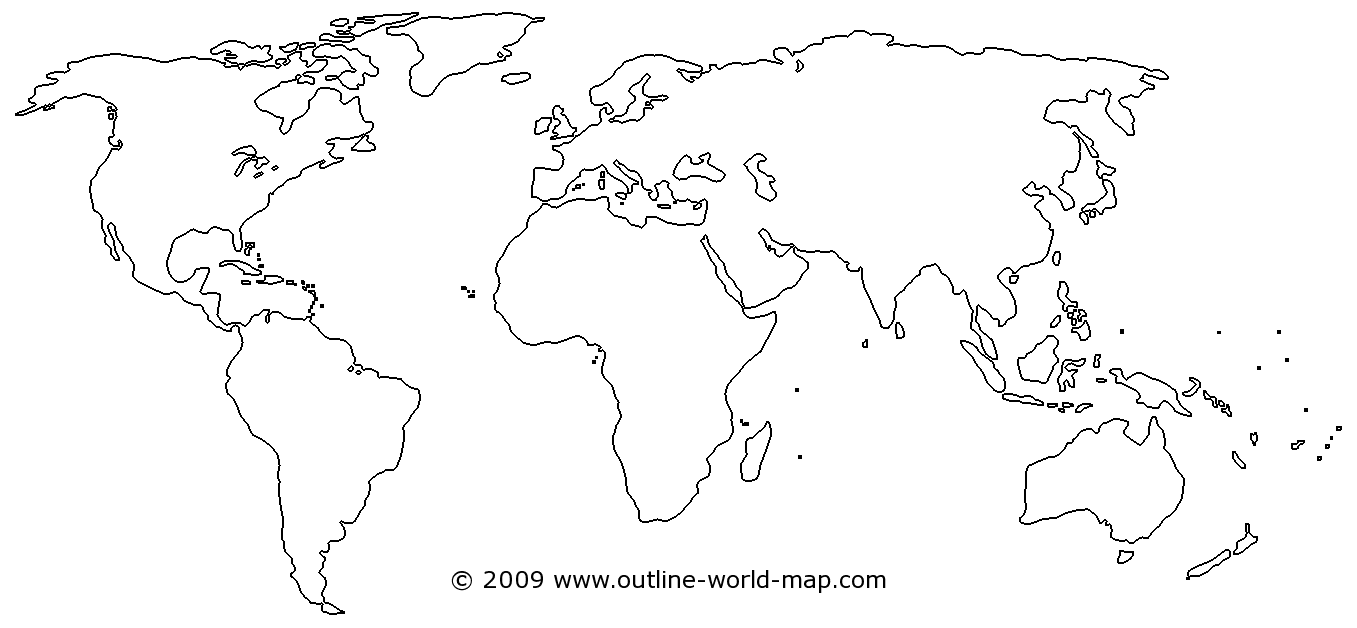 